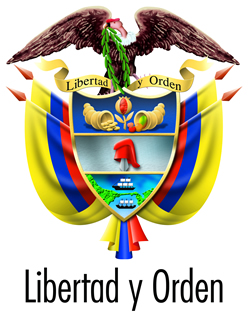 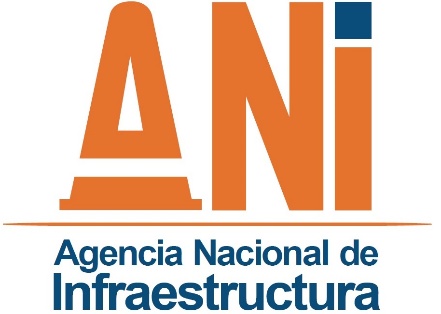 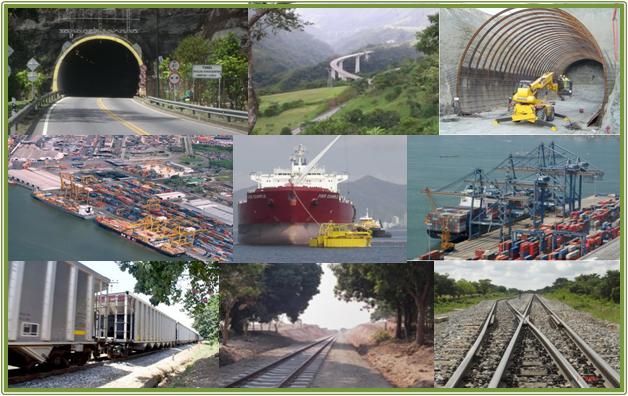 INTRODUCCIÓNEl presente informe tiene como objeto mostrar y resaltar los principales logros de la gestión realizada por la Agencia Nacional de Infraestructura en el periodo comprendido entre enero y diciembre de 2018.Este Informe Ejecutivo de Gestión 2017 se presenta en cumplimiento de lo establecido en el artículo 74 de la Ley 1474 de 2011. Sin embargo, teniendo en cuenta que a la fecha no se encuentran los estados financieros de la entidad debidamente aprobados por el Consejo Directivo, este informe se ajustará posteriormente con los resultados financieros y ejecución presupuestal, consolidada por las áreas competentes.Es importante tener en cuenta que para el desarrollo y consolidación del documento se utilizó la información suministrada por las diferentes áreas de la entidad, el Plan Estratégico, el Plan Anticorrupción y Mapa de Riesgos Institucionales, y el Plan de Acción con corte a diciembre de 2018, igualmente publicado, y que hacen parte integral de este documento.Presupuesto asignadoLa Agencia en la vigencia 2018 contó con una asignación presupuestal inicial de $2.5 billones, distribuidos de la siguiente manera:Posteriormente mediante Decreto 431 del mes de marzo, se realizó una reducción en el presupuesto de inversión por valor de $250.000 millones, posteriormente mediante Decreto 622 de abril se realizó un aplazamiento en el presupuesto de inversión por $31.000 millones; en el mes de junio el Ministerio de Hacienda redujo el presupuesto de inversión en $69.000 millones y en el mes de julio la suma de $20.000 millones, finalmente en diciembre mediante decretos 2470 y 2484 redujo el presupuesto de la entidad en $38.306 millones.La ejecución del presupuesto fue la siguiente:Es de resaltar que del presupuesto de inversión asignado el 96% corresponde a recursos inflexibles destinados al pago de los aportes de la nación a los diferentes proyectos de concesión.Nuestras metas para la vigencia 2018La gestión de la Agencia se desarrolla en los modos carretero, férreo, Aeroportuario y portuario, en cada uno de estos se cumple el ciclo desde la etapa de preinversión, pasando por el proceso de adjudicación, el desarrollo de las actividades requeridas para su concresión, hasta el proceso de reversión a la Nación.A continuación, se presentan los principales logros obtenidos en el periodo enero a diciembre.Modo Carretero:En el portafolio de concesiones administradas por la ANI en la vigencia 2018, en el modo carretero contamos con 47 concesiones; de estas concesiones 17 corresponden a proyectos recibidos de primera, segunda y tercera generación mientras que el resto corresponden al programa de cuarta generación (4G).El esfuerzo realizado por hacer del sector privado un aliado clave y atraer su inversión es visible ya que pasamos de $2,6 billones de inversión en el 2011 a $6,2 billones a noviembre de 2018, lo que acumula un total invertido en 8 años superior a $34 billones, evidenciando la importancia de este modo de transporte tal y como se planteó en el Plan Nacional de Desarrollo.Gestionar adecuadamente el programa 4G implica entre otros impulsar y vigilar tanto la consecución de cierres financieros y el inicio de las obras, como el posterior avance de las mismas en los plazos estimados. En ese sentido al 2018, 27 proyectos 4G ya cuentan con probación de cierre financiero y 18 con contrato de crédito firmado.Actualmente en el programa de cuarta generación, 23 proyectos se encuentran en etapa de construcción, 7 en pre-construcción y 1 proyecto revertido; de 1, 2 y 3 generación, 12 proyectos se encuentran en operación y mantenimiento, 3 proyectos en etapa de construcción, 1 proyecto con tramos en construcción y tramos en operación y un proyecto revertido.En cuanto a los proyectos de 4ª generación, estos tienen por característica que el concesionario es responsable de conseguir la financiación para su proyecto. Con el fin de facilitar la adjudicación y financiación los proyectos fueron organizados en 3 olas.La primera Ola de concesiones fue adjudicada entre las vigencias 2104 y 2015, se compone de 9 proyectos, los cuales contemplan inversiones por $14.9 billones, se estos a la fecha 7 proyectos cuentan con contrato de crédito, quedando los proyectos Magdalena 2 y Mulaló – Loboguerrero por cumplir con este requisito, los proyectos que componen esta ola son:La segunda Ola de concesiones se adjudicó entre las vigencias 2015 y 2016, se compone de 9 proyectos con una inversión de $14.1 billones y que incluye intervenciones en aproximadamente 1.800 kilómetros de vías.  A la fecha 3 proyectos no cuentan con contrato de crédito, estos proyectos son Neiva-Santana-Mocoa, Popayán – Santander de Quilichao y Autopista al Mar II, los proyectos que componen esta ola son:La tercera Ola de concesiones está compuesta por los proyectos Bucaramanga-Pamplona y Cúcuta-Pamplona, los cuales contemplan obras por $2.6 billones, a la fecha estos proyectos no cuentan con contrato de crédito.Así mismo, se han adjudicado 10 proyectos de Iniciativa Privada (IP), estos proyectos contemplan inversiones por valor de $13 billones e intervenciones en 1.900 kilómetros. A la fecha los proyectos Malla Víal del Meta, Buga – Buenaventura, Tercer Carril Bogotá – Girardot y Accesos al Norte de Bogotá no han obtenido contrato de Crédito y el proyecto Ibague – Cambao – Manizales se encuentra en proceso de reversión. Los proyectos de iniciativa privada adjudicados son:Ranking de avance de obra al cierre de 2018Modo Férreo: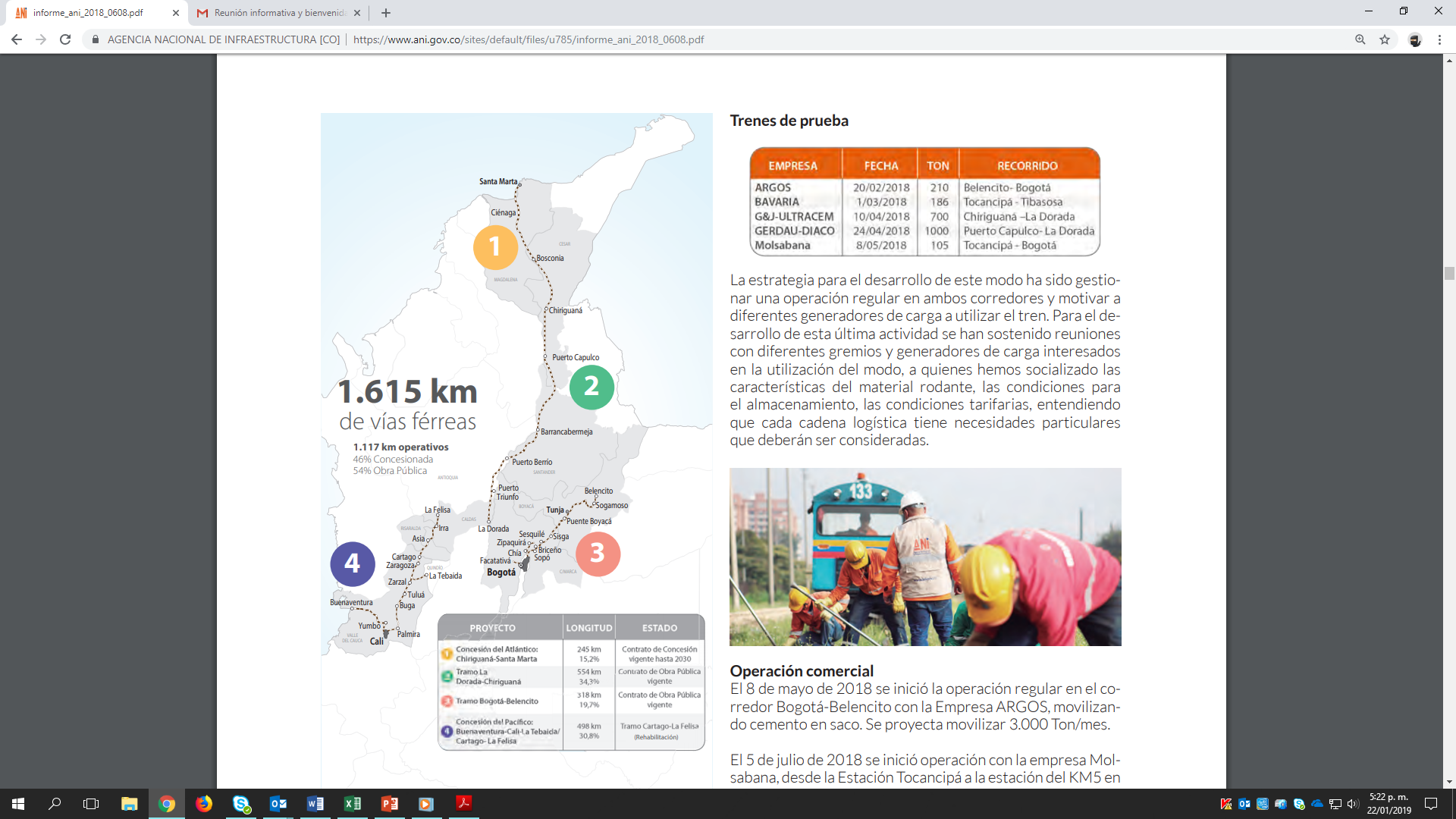 A la fecha, la ANI tiene a cargo 4 corredores de vías férreas que representan 1.610 km de los cuales 1.262 km se encuentran en condiciones de operación.Dos de estos corredores se encuentran administrados por un contrato de obra pública; mientras que el tramo Chiriguaná – Santa Marta y la red en el Pacífico son concesiones.la ANI ha realizado con éxito trenes de prueba en los corredores Bogotá-Belencito y La Dorada-Chiriguaná demostrando la conectividad real en estas vías y su potencial para aportar a la competitividad del país. Dichos trenes se relacionan a continuación:Bogotá - BelencitoDorada – ChiriguanáLa estrategia para el desarrollo de este modo ha sido gestionar una operación regular en ambos corredores y motivar a diferentes generadores de carga a utilizar el tren. Para el desarrollo de esta última actividad se han sostenido reuniones con diferentes gremios y generadores de carga interesados en la utilización del modo, a quienes hemos socializado las características del material rodante, las condiciones para el almacenamiento, las condiciones tarifarias, entendiendo que cada cadena logística tiene necesidades particulares que deberán ser consideradas.Operación comercialEl 8 de mayo de 2018 se inició la operación regular en el corredor Bogotá-Belencito con la Empresa ARGOS, movilizando cemento en saco. Se proyecta movilizar 3.000 Ton/mes. El 5 de julio de 2018 se inició operación con la empresa Molsabana, desde la Estación Tocancipá a la estación del KM5 en Bogotá, con proyección de movilizar inicialmente 1000 Ton/mes. En cuanto a la operación de pasajeros, este corredor movilizó 216 mil personas en 2013, cifra que se incrementó a casi medio millón en 2017 lo que corresponde a un significativo crecimiento anual de 20.5% durante 4 años.Trenes de prueba en operación multimodalOperación Barranquilla-Chiriguaná-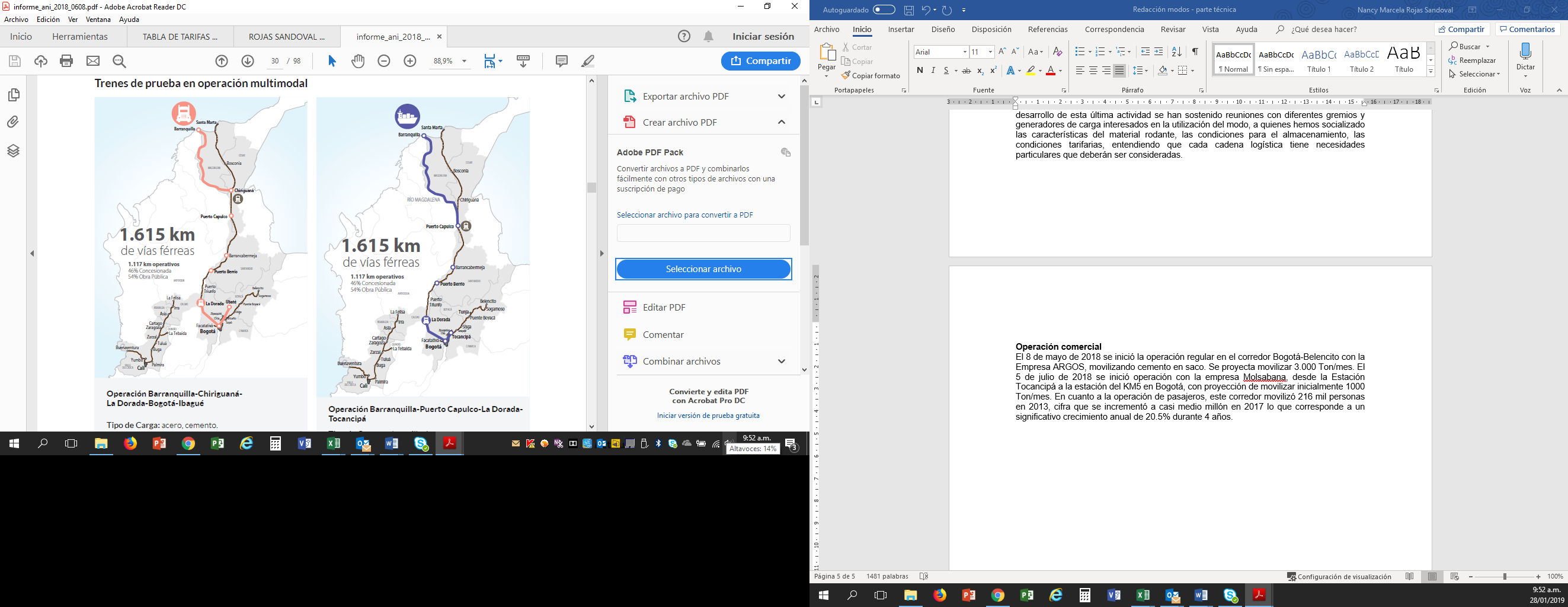 La Dorada-Bogotá-Ibagué.Tipo de Carga: acero, cemento.Volumen: 700 ToneladasOperación• Transporte carretero: 39 tractocamiones se desplazaron desde Barranquilla hacia Chiriguaná, 240 km - aprox. 4 horas.• Transporte férreo Chiriguaná-La Dorada: 1 locomotora y 16 góndolas y 6 plataformas, 522 km -aprox. 21 horas.• Descarga del tren: en aproximadamente 16 horas fueron descargados en La Dorada las 700 Ton.• Transporte carretero a destino: desde La Dorada fueron transportadas por camión hacia Bogotá e Ibagué.Se estima que con este tipo de operación se puede optimizar el costo logístico entre un 10 y 15%Operación Barranquilla-Puerto Capulco-La Dorada-TocancipáTipo de Carga: palanquilla de aceroVolumen: 700 ToneladasOperación• Transporte fluvial: se movilizaron por el río Magdalena desde Barranquilla, 2 barcazas hasta Puerto Capulco• Transporte férreo: cargue directo de las barcazas al tren en Puerto Capulco, aprox, 2 horas. Recorrido de Puerto Capulco hacia La Dorada en tren, aprox. 16 horas, 1 convoy de 2 locomotoras y 26 plataformas.• Transporte carretero: llegada del tren a La Dorada e inicio de descarga a camiones para desplazamientohacia Tocancipá (55 camiones).Se estima que con este tipo de operación se puede optimizarel costo logístico hasta en un 30%Otra gestión a destacar fue el acuerdo con el antiguo Concesionario Tren de Occidente, del proyecto red férrea del Pacífico, para la construcción de 30,2 km de vía férrea: 19,8 km de vía nueva y 10,4 km de rehabilitación de vía. Con la construcción de esta vía se garantizará conectividad con la Zona Franca de Pereira, lo cual promoverá la multimodalidad. Se estima que esta obra finalice en 2020.Modo Aeroportuario: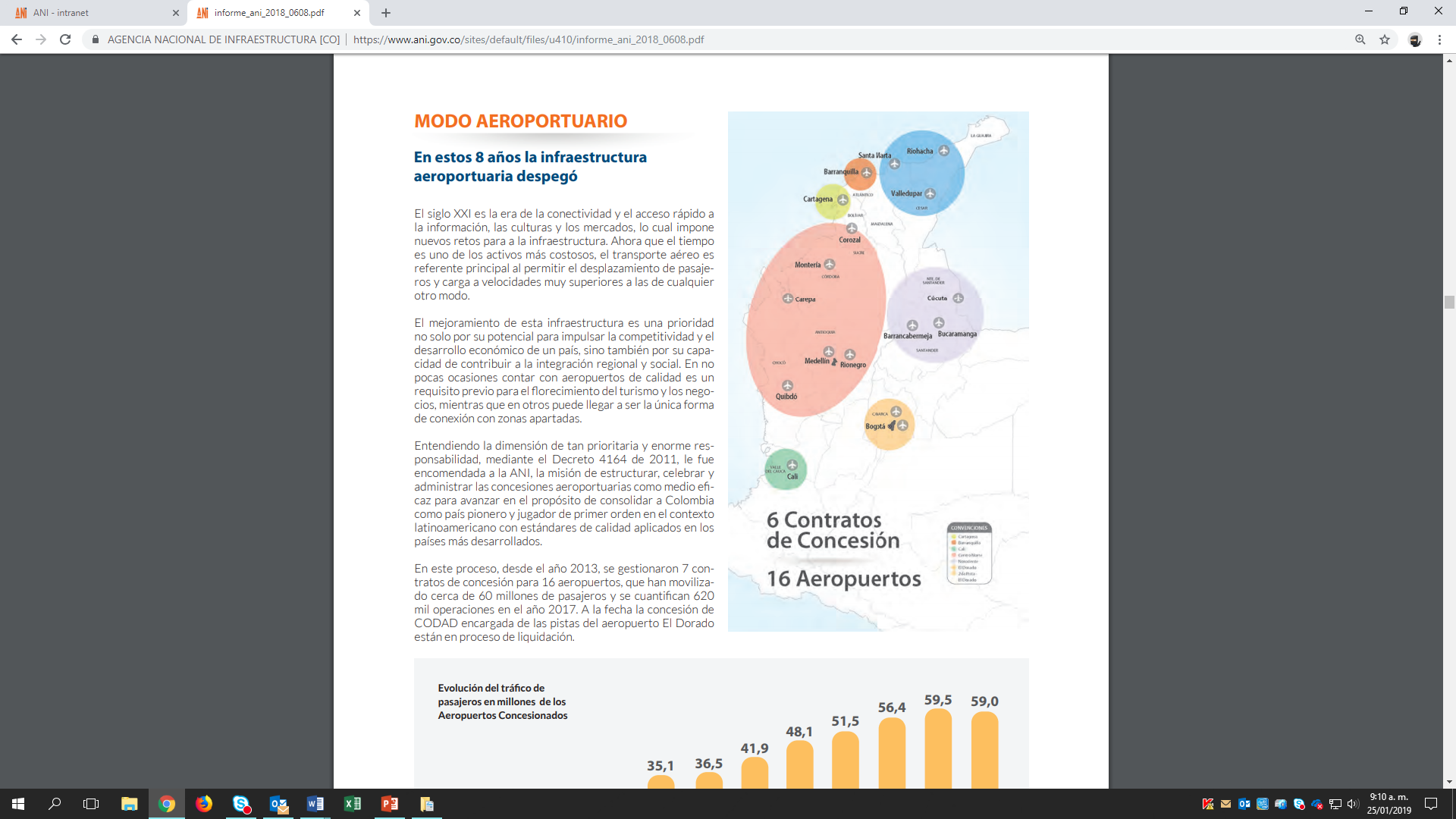 El mejoramiento de la infraestructura aeroportuaria es una prioridad no solo por su potencial para impulsar la competitiva y el desarrollo económico de un país, sino también por su capacidad de contribuir a la integración regional y social.La ANI con la misión de estructurar, celebrar y administrar concesiones aeroportuarias, ha gestionado 7 contratos de concesión para 16 aeropuertos, que han movilizado cerca de 60 millones de pasajeros. A continuación, se relacionan los logros alcanzados:Incrementamos la capacidad instalada para el transporte aéreo de pasajeros, nacionales e internacionales. Mejoramos los niveles de servicio con la implementación de los diferentes subsistemas operativos y de procesamiento de pasajeros, de acuerdo con los crecimientos esperados y estándares internacionales.Contribuimos al desarrollo de la seguridad operacional de los aeropuertos concesionados.Generamos altos índices de conectividad, movilidad y competitividad nacional e internacional.Modernizamos y ampliamos la infraestructura y equipamiento aeroportuario para la prestación de un mejor servicio.Mejoramos el confort de los pasajeros y usuarios de los aeropuertos.Aseguramos el cumplimiento de los fines buscados por el Estado.Certificación OACI Aeropuertos de Rafael Nuñez de Cartagena, Alfonso Bonilla de Palmira, Camilo Daza de Cúcuta y Palonegro de Bucaramanga.Las inversiones ejecutadas en el 2018 ascienden a 696 mil millones de pesos.Modo Portuario:El transporte marítimo es el sistema mas usado para el comercio internacional debido a su capacidad de desplazar los más altos volúmenes de bienes y mercancías a los costos mas bajos entre puntos separados por áreas navegables. Contar con infraestructura portuaria moderna y eficiente es un requisito para ganar en competitividad al momento de conectarnos con los mercados mundiales. En ese sentido, la ANI esta generando una revolución en este campo al administrar 60 concesiones en 8 zonas portuarias: San Andrés, Guajira, Santa Marta y Ciénaga, Cartagena, Golfo de Morrosquillo, Urabá, Buenaventura y Tumaco. Dentro de los principales logros alcanzados están los siguientes:Movilización de carbón en bandas encapsuladas amigables con el medio ambiente (Ciénaga).Construcción del primer terminal de gas natural licuado del país (Cayao).Ampliación de la capacidad de manejo de contenedores e hidrocarburos y obras de dragado para recibir buques de mayor calado (Cartagena y buenaventura).Se ampliaron muelles, plataformas y centro de operaciones, se adquirieron grúas pórtico y tecnología de punta para hacer mas eficiente la inspección, carga y descarga de mercancía.Construcción de los nuevos terminales de Aguadulce (multipropósito) y Puerto Bahía (Hidrocarburos).Modernización de los terminales portuarios de SPR Buenaventura, SPR Cartagena, SPR Santa Marta y Cerrejón Zona Norte.Desarrollo y especialización en manejo de contenedores de TC Buen (buenaventura) y Contecar (Cartagena).Este esfuerzo por modernizar la infraestructura portuaria y ganar competitividad regional significó pasar de una capacidad de carga de 286 millones de toneladas en 2010 a 444 millones en 2018, con una proyección de 514 millones en el 2021. Para el 2018 (corte a noviembre) se han reportado inversiones que ascienden a los 127 mil millones de pesos.Estructuración de proyectosDurante la vigencia se iniciaron los tramites para la estructuración de los proyectos Villeta Guaduas, Nueva Malla Vial del Valle del Cauca y Puerto Salgar - San Roque, así mismo, se finalizó la estructuración técnica del Aeropuerto el Dorado II y se contó con la debida diligencia inicial del Proyecto Complejo de Actividades Económicas de Buenaventura – CAEB.Por otra parte, se adelantaron trámites ante el Ministerio de Hacienda para la aprobación de riesgos de los proyectos, IP Pereira - La Victoria, Expansión Aeropuerto de Cartagena, Aeropuerto de San Andres y ALO sur.Otros temas institucionalesEn adición al cumplimiento de las metas institucionales, es importante resaltar las gestiones realizadas por la administración en el desempeño de sus funciones administrativas, de control y seguimiento. A continuación, se presentan los principales logros obtenidos en otras áreas.Sistema de Gestión de CalidadDurante el año 2018 el equipo de calidad continuó con su gestión para el desarrollo y profundización del Sistema Integrado de Gestión de la entidad. Durante la vigencia se realizaron las actividades necesarias para logar la certificación de la entidad en la norma ISO 9001 versión 2015, para este fin se realizó la revisión de los diferentes elementos que componen el Sistema de Gestión de Calidad, se desarrolló la auditoría interna y en el mes de noviembre la entidad se presentó la auditoría de certificación, la cual fue otorgada por la firma COTEGNA. Esta certificación, permite a la Agencia garantizar ente los ciudadanos y partes interesadas, que los procesos de la entidad se realizan con los más altos estandares.Plan Anticorrupción y de Atención al CiudadanoDurante la vigencia 2018, las acciones establecidas en el Plan se orientaron a mejorar la transparencia en las actuaciones de la Entidad, su publicidad y acercamiento con la ciudadanía y partes interesadas.En desarrollo de este, se realizó la revisión y ajuste del Mapa de Riesgos con el fin de identificar e incorporar los riesgos de la entidad, para tal fin se realizaron reuniones trimestrales en las cuales los responsables de monitoreo de los riesgos de corrupción tuvieron la oportunidad de verificar la formulación de estos y en los casos pertinentes se realizaron ajustes.En cuanto, a la estrategia de Rendición de Cuentas, en la vigencia se realizaron 2 Audiencias Públicas, la primera de ellas se realizó de manera virtual en el mes de noviembre, en desarrollo de esta se tuvo la oportunidad de presentar a la ciudadanía, la gestión en los primeros 100 días de gobierno, así como, la estrategia formulada por el Gobierno Nacional para la reactivación de los proyectos de cuarta Generación. Por otra parte, en el mes de diciembre se participó en la Audiencia Pública Sectorial, para tal fin la Agencia prestó apoyo en la organización y desarrollo del evento, en este evento se presentaros lo avances en la gestión de la vigencia y la proyección de las metas para la siguiente vigencia, como resultado de la evaluación de la estratégia se establecio que en la vigencia 2019 las audiencias públicas se realizarán a nivel regional, fortaleciendo el dialogo con las comunidades con el fin de acercar la gestión, recoger las inquietudes y dar un trámite ágil a las peticiones presentadas.Finalmente, la Agencia inicio el proceso de implementación de la norma ISO 37001 Antisoborno, para tal fin, se conformó un equipo de trabajo, el cual tiene a su cargo el desarrollo de las actividades necesarias para la implementación, durante la vigencia se realizó el diagnóstico de la entidad, la revisión de los procesos y el mapa de riesgos, la definición de soborno y la identificación de los riesgos de soborno y las medidas para evitarlos. En la vigencia 2019, se finalizará el proceso con la auditoría de certificación.Gestión en Recursos HumanosEl Plan Estratégico de Talento Humano se encuentra compuesto de los siguientes ejes:Plan Institucional de CapacitaciónEn la vigencia de realizó la encuesta para la formulación del Plan Institucional de Capacitación – PIC, el cual arrojó que los servidores de la entidad principalmente requieren de capacitación en temas actualización jurídica en contratación, en temas de liderazgo y uso de herramientas informáticas.Así mismo, la Agencia conciente del potencial del talento humano de sus servidores, implementó jornadas de capacitación dictadas por personal que labora en la entidad, es así como en la vigencia se dictaron cursos de Finanzas para no financieros y modelación de túneles. De igual manera, se realizaron capacitaciones en ley de contratación, responsabilidad fiscal de los servidores públicos, atención al cliente, ética pública, régimen del servidor público, consultas previas y otros temas de importancia para los servidores y la entidad.Programa de Salud OcupacionalCapacitación Brigadistas.Simulacro de Evacuación Inspección de puestos de TrabajoAnálisis de vulnerabilidadImplementación del Sistema de Seguridad y Salud en el trabajoPlan Anual de VacantesLa Agencia Nacional de Infraestructura cuenta con una planta de personal de 246. A cierre de 2018 se encontraban 150 vacantes definitivas reportadas en el aplicativo OPEC de la Comisión Nacional del Servicio Civil (CNSC). De estas, 23 funcionarios de carrera encargados o en comisión y 149 vacantes se encontraban provistas transitoriamente. Concepto$ milonesFuncionamiento73.583Servicio de la Deuda666.693Inversión1.755.964Total2.496.240ConceptoApropiación($ millones)Ejecución($ millones)%Funcionamiento73.58372.42098.4Servicio de la Deuda666.693666.693100Inversión1.378.6581.37799.8Total2.118.9342.116.19599.8ProyectoGirardot – Honda – Puerto SalgarCartagena – Barranquilla – Circunvalar de la ProsperidadPacífico IIIPacífico IIPacífico IConexión NorteMulaló - LoboguerreroPerimetral del Oriente de CundinamarcaMagdalena IIProyectoPuerta del Hierro – Cruz del VisoSisga – El SecretoVillavicencio – YopalNeiva -Santana – MocoaSantander de Quilichao – PopayánAutopistas al Mar IBucaramanga – Barrancabermeja – YondóPasto – RumichacaAutopistas al Mar IIProyectoChirajara – VillavicencioNeiva – Espinal – GirardotSegunda Calzada Ibague – CajamarcaMalla víal del MetaIbague – Cambao – ManizalesAntioquia – BolivarVïas del NusBuga – BuenaventuraTercer Carril Accesos norte de BogotáNombre de proyectoGeneraciónporcentaje ejecutado físico (31/12/2018)Honda – Puerto Salgar – Girardot4G - OLA 193,00%Cartagena – Barranquilla – “Circunvalar de la Prosperidad”4G - OLA 188,78%Autopista Conexión Pacífico 24G - OLA 158,95%Autopista Conexión Pacífico 34G - OLA 149,83%IP - Chirajara – Fundadores4G - IP41,80%Perimetral de Oriente de Cundinamarca4G - OLA 140,31%IP – GICA4G - IP40,00%Autopistas Conexión Norte4G - OLA 136,90%IP – Antioquia – Bolívar4G - IP28,14%Transversal del Sisga4G - OLA 224,54%IP - Neiva – Girardot4G - IP19,01%Autopistas al Mar 14G - OLA 217,74%Puerta de Hierro – Palmar de Varela y Carreto – Cruz del Viso4G - OLA 216,26%Autopista Conexión Pacífico 14G - OLA 114,35%Bucaramanga - Barranca - Yondó4G - OLA 211,45%Rumichaca – Pasto4G - OLA 28,10%Autopista al Río Magdalena4G - OLA 17,79%IP – Vías del Nus4G - IP7,02%Santana - Mocoa - Neiva4G - OLA 25,20%IP – Accesos Norte a Bogotá4G - IP4,46%Pamplona – Cúcuta4G - OLA 32,26%IP – Ampliación a tercer carril doble calzada Bogotá - Girardot4G - IP0,93%Autopistas al Mar 24G - OLA 20,76%Mulaló – Loboguerrero4G - OLA 10,00%IP - Malla vial del Meta4G - IP0,00%Villavicencio – Yopal4G - OLA 20,00%IP - Cambao – Manizales4G - IP0,00%Popayán – Santander de Quilichao4G - OLA 20,00%Bucaramanga – Pamplona4G - OLA 30,00%FechaCompañíaProductoVolumenOrigenDestino20/02/2018ARGOSCEMENTO ENSACADO200 TnSOGAMOSOBOGOTÁ (KM 5)1/03/2018BAVARIAVARIOS PRODUCTOS100  TnTOCANCIPÁTIBASOSA9/11/2018ALPINAPRODUCTOS LACTEOS72,06  TnLA CAROBOGOTÁ (KM 5)11/12/2018POSTOBONPRODCTOS POSTOBON116,316 TnBOGOTÁ (KM 5)DUITAMAFechaCompañíaProductoVolumenOrigenDestino10/04/2018GyJ, ULTRACEMACERO Y CEMENTO (BIGBAGS)700  TnCHIRIGUANÁLA DORADA26/04/2018GERDAU-DIACOPALANQUILLA DE ACERO1000 TnCAPULCOLA DORADA17/07/2018FENOCOriel perfil 90 lb/yd.1188 mlCIENAGASAB RAFAEL DE LEBRIJA17/07/2018FENOCOTraviesas de concreto989 unCIENAGASAB RAFAEL DE LEBRIJA17/07/2018FENOCOplacas1978 unCIENAGASAB RAFAEL DE LEBRIJA17/07/2018FENOCOClip3956 unCIENAGASAB RAFAEL DE LEBRIJA19/11/2018CEMEXCEMENTO ENSACADO406 TnLA DORADACARTAGENA19/11/2018FEDERACIÓN DE CAFETEROSCAFÉ DE EXPORTACION EN CONTENEDOR301,94 TnLA DORADASANTA MARTACONCESIÓNAEROPUERTOCIUDADESTADOOPAINEl DoradoBogotáTerminadoCODADEl Dorado - Pista BogotáEn liquidaciónSACSARafael NuñezCartagenaEn ejecuciónAEROCALIAlfonso Bonilla AragónCaliTerminadoCENTRO NORTEJose Maria CórdovaRionegroTerminado excepto terminal de carga de RionegroCENTRO NORTEOlaya HerreraMedellínTerminado excepto terminal de carga de RionegroCENTRO NORTEAntonio Roldan BetancourtCarepaTerminado excepto terminal de carga de RionegroCENTRO NORTELos GarzonesMonteríaTerminado excepto terminal de carga de RionegroCENTRO NORTELas BrujasCorozalTerminado excepto terminal de carga de RionegroCENTRO NORTEEl CarañoQuibdóTerminado excepto terminal de carga de RionegroNORORIENTEAlfonso Lopez PumarejoValleduparTerminado excepto las obras del aeropuerto Camilo DazaNORORIENTESimón BolivarSanta MartaTerminado excepto las obras del aeropuerto Camilo DazaNORORIENTEPalonegroBucaramangaTerminado excepto las obras del aeropuerto Camilo DazaNORORIENTEAlmirante PadillaRiohachaTerminado excepto las obras del aeropuerto Camilo DazaNORORIENTECamilo DazaCúcutaTerminado excepto las obras del aeropuerto Camilo DazaNORORIENTEYariguiesBarrancabermejaTerminado excepto las obras del aeropuerto Camilo DazaBARRANQUILLAErnesto CortisozzBarranquillaEn ejecución